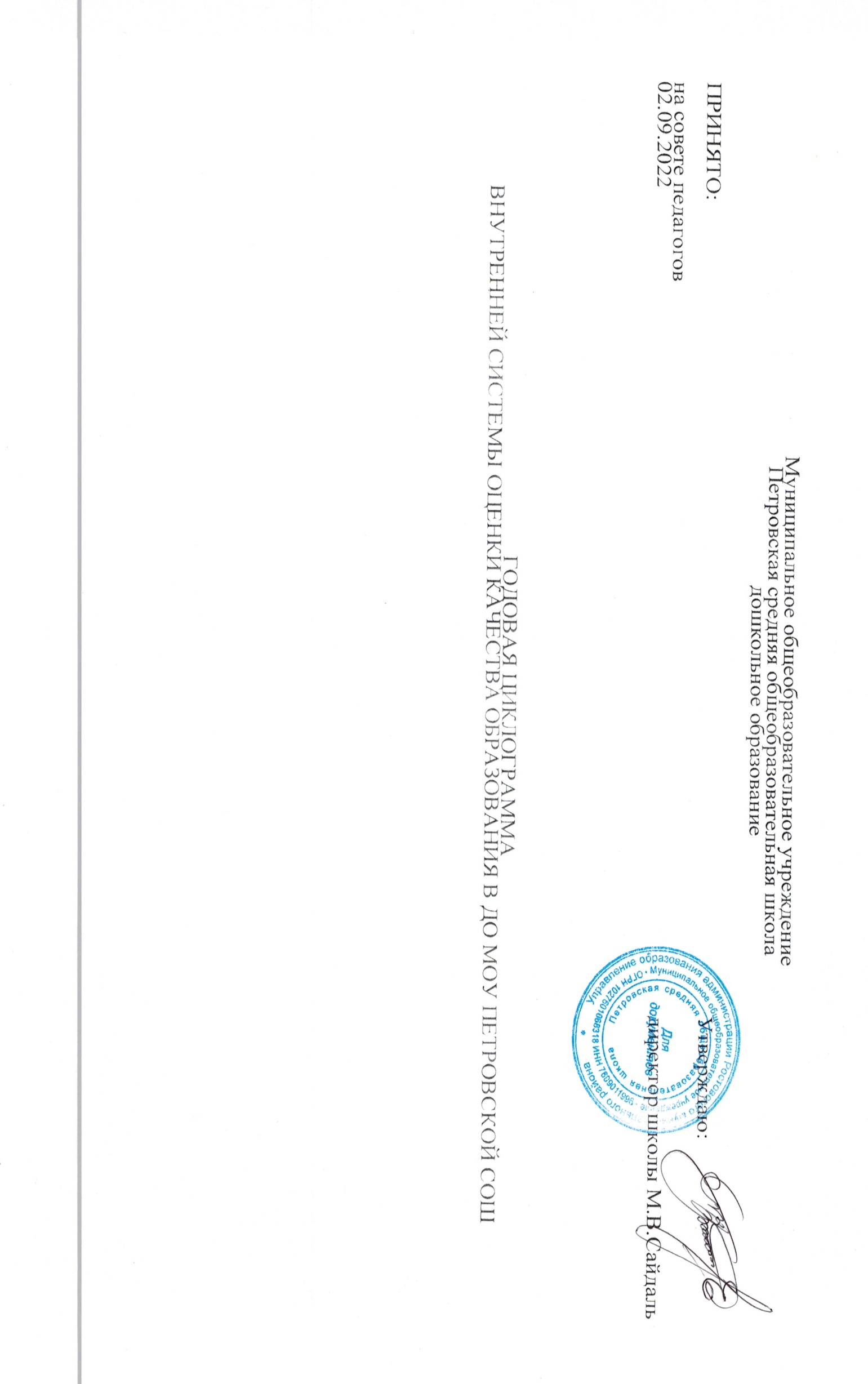 Объект ВСОКОПоказатель,Методы и средства сбораПериодичностьПредставлениеЛицаОтветственныехарактеризующийпервичных данныхсбора данныхданныхосуществляющиедолжностные лицаобъект ВСОКО(периодичность,сроки)оценку качества образования1. Качество содержание и организация образовательной деятельности1. Качество содержание и организация образовательной деятельности1. Качество содержание и организация образовательной деятельности1. Качество содержание и организация образовательной деятельности1. Качество содержание и организация образовательной деятельности1. Качество содержание и организация образовательной деятельности1. Качество содержание и организация образовательной деятельностиОсновнаяобразовательнаяпрограммадошкольногообразованияСоответствие требованиям Федерального законодательства ФГОС ДОАнализ программы, экспертная оценка1 раз в год, август1 раз в год, августЗаместитель директора ДОЗаместитель директора ДОДополнительныеобщеразвивающиепрограммыСоответствие требованиям Федерального законодательства ФГОС ДО в части дополнительного образования, запросам родителей (законных представителей)Анализ программ, экспертная оценка1 раз в год, август1 раз в год, августЗаместитель директора ДОЗаместитель директора ДООбразовательныйпроцессОбразовательныйпроцесс,организованныйвзрослымКонтроль, посещение занятий и открытых мероприятий, наблюдение, анализЕжемесячно2 раза в годЗаместитель директора ДОЗаместитель директора ДООбразовательныйпроцессСамостоятельная детская деятельностьНаблюдение, анализ детской деятельности2 раза в годсентябрь,май1раза в майЗаместитель директора ДОЗаместитель директора ДОВзаимодействие сотрудников с детьмиКонтроль, посещение занятий и открытых мероприятий, наблюдение, анализЕжемесячно2 раза в годЗаместитель директора ДОЗаместитель директора ДОВзаимодействие всех участников образовательных отношенийВзаимодействие с родителями воспитанниковПосещениеродительскихсобраний,совместныхмероприятий,анализПо плану1 раза в годЗаместитель директора ДОЗаместитель директора ДОВзаимодействие с социумомАнализПо мере проведения совместных мероприятий1 раз в годЗаместитель директора ДОЗаместитель директора ДО2. Качествоусловий, обеспечивающих образовательную деятельность2. Качествоусловий, обеспечивающих образовательную деятельность2. Качествоусловий, обеспечивающих образовательную деятельность2. Качествоусловий, обеспечивающих образовательную деятельность2. Качествоусловий, обеспечивающих образовательную деятельность2. Качествоусловий, обеспечивающих образовательную деятельность2. Качествоусловий, обеспечивающих образовательную деятельностьФинансовыеусловияРасходы на оплату труда работников, реализующих программуСбор информацииЕжеквартальноЕжеквартальноДиректор школыдиректор школыРасходы на средства обучения и воспитания, соответствующие материалыСбор информацииЕжеквартальноЕжеквартальноРасходы, связанные с дополнительным профессиональным образованием педагогических работников по профилю их деятельностиСбор информацииЕжеквартальноЕжеквартальноИные расходы, связанные с обеспечением реализации программыСбор информацииЕжеквартальноЕжеквартальноМатериальнотехническиеусловияСоответствиесанитарноэпидемиологическимнормативамКонтрольЕжемесячно1 раз в год, либо при выявлении нарушенийЗам.директора ДОмедицинская сестраЗаместитель директорамедицинскаясестраСоответствие правилам пожарной безопасностиКонтрольЕжемесячно2 раза в год, либо при выявлении нарушенийЗаместитель директора ДОЗаместитель директора ДОМатериальнотехническиеусловияСоответствие требованиям к средствам обучения и воспитания в зависимости от возраста и индивидуальных особенностей развития детейКонтроль,анализЕжеквартально1 раз в годЗаместитель директора ДОЗаместитель директора ДОСоответствие требованиям к материально техническому обеспечению программы (учебнометодические комплекты, оборудование, предметное оснащение)Контроль,анализЕжеквартально1 раз в годЗаместитель директора ДОЗаместитель директора ДОПсихологопедагогическиеусловияОсновные психолого педагогические условияКонтрольПо плану1 раз в год, майПо окончанииконтроля;принеобходимости повторного контроля - после его окончанияЗаместитель директора ДОЗаместитель директора ДОУкомплектованностьпедагогическимикадрамиАнализ1 раз в год, май1 раз в год, майЗаместитель директора ДОЗаместитель директора ДОУровень квалификации педагогических кадровАнализЕжемесячно1 раз в год, майЗаместитель директора ДОЗаместитель директора ДОКадровые условияДополнительноепрофессиональноеобразованиепедагогическихработниковАнализЕжемесячно1 раз в год, майЗаместитель директора ДОЗаместитель директора ДОКомпетентность педагогических кадровСамоанализ,КонтрольПо плану1 раз в год, майЗаместитель директора ДОЗаместитель директора ДОПрофессиональные достижения педагогических кадровСбор информации, анализЕжемесячно1 раз в год, майЗаместитель директора ДОЗаместитель директора ДО         РазвивающаяпредметнопространственнаясредаСоответствие ООП ДО дошкольного образовательного учреждения; Соответствие материально-техническим и медикосоциальным условиям пребывания детей в КонтрольПо плану1 раз в год, майЗаместитель директора ДОЗаместитель директора ДОДОУ согласнодействующим СанПиН;Соответствиевозрастнымвозможностям детей;Насыщенность;Трансформируемость;Полифункциональность;Вариативность;Доступность;Безопасность.3. Качество результатов образовательной деятельности3. Качество результатов образовательной деятельности3. Качество результатов образовательной деятельности3. Качество результатов образовательной деятельности3. Качество результатов образовательной деятельностиОсвоения детьми содержания ООП ДО,  дополнительных общеразвивающих программКачество (динамика) освоения детьми содержания ООП ДО,  дополнительных общеразвивающих программНаблюдение, педагогический мониторинг индивидуального развития детей 3-7 лет,сравнительныйанализ2 раза в год, сентябрь - майПо окончании мониторингаСравнительный анализ 1 раз в год, майЗаместитель директора ДОЗаместитель директора ДОЗдоровьевоспитанников(динамика)Доля посещаемости воспитанников ДО (в среднем за год)АнализпосещаемостиЕжемесячно1 раз в год, майЗаместитель директора ДОЗаместитель директора ДОЗдоровьевоспитанников(динамика)Средний показатель пропущенных по болезни дней при посещении ДО на одного ребенкаАнализзаболеваемостиЕжемесячно1 раз в год, майМедицинскаясестра,воспитателиЗаведующий,медицинскаясестра,зам.директора В воспитательЗдоровьевоспитанников(динамика)Количество случаев травматизма воспитанников в образовательном процессе КонтрольАнализЕжедневноЕжемесячно1 раз в год, майМедицинскаясестра,воспитателиЗам.директора,медицинскаясестра,вТенденция повышения количества детей 1 группы здоровья по сравнению с предыдущим периодомСбор информации, анализ1 раза в год1 раз в год, майМедицинскаясестраЗам.директора,медицинскаясестра,старшийвоспитательУдовлетворенностьродителей(законныхпредставителей)воспитанниковкачествомобразовательныхрезультатовУровеньудовлетворенностиродителей (законныхпредставителей)воспитанниковкачествомобразовательныхрезультатовАнкетирование1 раз в год - майПо окончании анкетированияЗаместитель директора ДОвоспитателиЗаместитель директора ДОвоспитатели